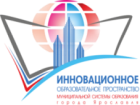                                                                           ПРОГРАММА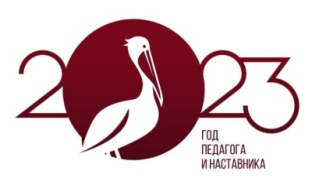 девятой  Городской  презентационной  площадки «Инновационное образовательное пространство муниципальной системы образования города Ярославля»«Время первых !»3 НОЯБРЯ 2023 ГОДАМуниципальное общеобразовательное учреждение «Средняя школа № 70»Категория участников: руководители 3 НОЯБРЯ 2023 ГОДАМуниципальное общеобразовательное учреждение «Средняя школа № 70»Категория участников: руководители 3 НОЯБРЯ 2023 ГОДАМуниципальное общеобразовательное учреждение «Средняя школа № 70»Категория участников: руководители 3 НОЯБРЯ 2023 ГОДАМуниципальное общеобразовательное учреждение «Средняя школа № 70»Категория участников: руководители 3 НОЯБРЯ 2023 ГОДАМуниципальное общеобразовательное учреждение «Средняя школа № 70»Категория участников: руководители 3 НОЯБРЯ 2023 ГОДАМуниципальное общеобразовательное учреждение «Средняя школа № 70»Категория участников: руководители 3 НОЯБРЯ 2023 ГОДАМуниципальное общеобразовательное учреждение «Средняя школа № 70»Категория участников: руководители 3 НОЯБРЯ 2023 ГОДАМуниципальное общеобразовательное учреждение «Средняя школа № 70»Категория участников: руководители 3 НОЯБРЯ 2023 ГОДАМуниципальное общеобразовательное учреждение «Средняя школа № 70»Категория участников: руководители 3 НОЯБРЯ 2023 ГОДАМуниципальное общеобразовательное учреждение «Средняя школа № 70»Категория участников: руководители Дзержинский, Ленинский, Заволжский  районыДзержинский, Ленинский, Заволжский  районыДзержинский, Ленинский, Заволжский  районыДзержинский, Ленинский, Заволжский  районыДзержинский, Ленинский, Заволжский  районыДзержинский, Ленинский, Заволжский  районыДзержинский, Ленинский, Заволжский  районыДзержинский, Ленинский, Заволжский  районыДзержинский, Ленинский, Заволжский  районыДзержинский, Ленинский, Заволжский  районы№ п/пВремя выступленияООООООФорма проведенияТемаСпикерыУчастникиУчастники110.00-10.10Приветственное слово «Время первых!»Приветственное слово «Время первых!»Приветственное слово «Время первых!»Приветственное слово «Время первых!»Приветственное слово «Время первых!»Департамент образования мэрии г.Ярославля,  МОУ «ГЦРО»Поток 1Поток 1210.15-10.45Брифинг от финалиста конкурса «Директор года России» директоров Быковой Е.М.Брифинг от финалиста конкурса «Директор года России» директоров Быковой Е.М.Брифинг от финалиста конкурса «Директор года России» директоров Быковой Е.М.Брифинг от финалиста конкурса «Директор года России» директоров Быковой Е.М.Брифинг от финалиста конкурса «Директор года России» директоров Быковой Е.М.Директор МОУ «Средняя школа № 70»Директора СШДиректора СШ210.15-10.45МИП «Модель внутрифирменного обучения учреждения дополнительного образования»МОУ КОЦ «ЛАД»МИП «Модель внутрифирменного обучения учреждения дополнительного образования»МОУ КОЦ «ЛАД»Мини-конференцияМини-конференция«Педсовет как элемент внутрифирменного обучения»Брикман Т.А., зам. директора по УВРАлександрова И.А., методист, ПДОМОУ КОЦ «ЛАД»Директора УДО (группа 3) и  заведующие МДОУ (группа 4)Директора УДО (группа 3) и  заведующие МДОУ (группа 4)210.15-10.45МРЦ «Сетевой ресурсный многопрофильный центр неформального образования «Теория и практика социально-педагогического проектирования образовательных ситуаций»МОУ «ГЦРО», МДОУ № 8,26,  40, 44, 57, 59, 62, 72, 73, 84, 91, 110, 144, 182, 218, 232, 233, 241  СШ № 56, 68,  начальная школа - детский сад № 115МРЦ «Сетевой ресурсный многопрофильный центр неформального образования «Теория и практика социально-педагогического проектирования образовательных ситуаций»МОУ «ГЦРО», МДОУ № 8,26,  40, 44, 57, 59, 62, 72, 73, 84, 91, 110, 144, 182, 218, 232, 233, 241  СШ № 56, 68,  начальная школа - детский сад № 115Методический пост-релизМетодический пост-релиз«Управлять, создавая смыслы…»Богомолова Л.В. методист МОУ «ГЦРО»Пилипец  И.А., заведующий МДОУ № 40, Соловьева И.В., заведующий МДОУ № 57, Турыгина Ю.И., заведующий МДОУ № 232Хабарова О.Е., педагог-психолог СШ № 56Заведующие МДОУ(группа 5)Заведующие МДОУ(группа 5)210.15-10.45МИП «Разработка и апробация внутренней системы оценки качества дошкольного образования»МДОУ № 8,55,127,133,209,211,218МИП «Разработка и апробация внутренней системы оценки качества дошкольного образования»МДОУ № 8,55,127,133,209,211,218Интеллектуальное кафеИнтеллектуальное кафе«ВСОКО-ГИД»Нагибина Л.Н., заведующий МДОУ № 8 Румянцева О.В. заведующий МДОУ  № 55, Лебедева С.А., заведующий МДОУ № 127,ПлещеваЮ.В.,заведующий  МДОУ № 133, Ромашкина Е.Н., заведующий  МДОУ № 209, Шубникова Е.М., заведующий  МДОУ № 211.заведующие МДОУ(группа 6)заведующие МДОУ(группа 6)310.50-11.20МРЦ «Модернизация управляющих систем»СШ № 80МРЦ «Модернизация управляющих систем»СШ № 80МРЦ «Модернизация управляющих систем»СШ № 80Клубная встреча«Информационная Система Сопровождения Управления Образованием (ИС СУО): Повышение эффективности использования имеющихся ресурсов образовательного учреждения, перспективы  развития системы»Гусев Д.А., заместитель директора по АХР, контрактный управляющий СШ № 88Директора СШ (группа 1) и УДО (группа 3)Директора СШ (группа 1) и УДО (группа 3)310.50-11.20МРЦ ««Принятие управленческих решений на основе данных»»СШ № 18МРЦ ««Принятие управленческих решений на основе данных»»СШ № 18МРЦ ««Принятие управленческих решений на основе данных»»СШ № 18Мастер-класс«BigData в современном образовании: угрозы и вызовы»Соловьев Я.С., зам. директора поУВР  СШ №18 Аверьянова М. А., зам. директора поУВР  СШ №18 Директора (группа 2)Директора (группа 2)310.50-11.20МИП «Организация образовательной среды для детей с ограниченными возможностями здоровья по выявлению, поддержке и развитию признаков одаренности в условиях преемственности детского сада и школы»СШ № 83, МДОУ № 130МИП «Организация образовательной среды для детей с ограниченными возможностями здоровья по выявлению, поддержке и развитию признаков одаренности в условиях преемственности детского сада и школы»СШ № 83, МДОУ № 130МИП «Организация образовательной среды для детей с ограниченными возможностями здоровья по выявлению, поддержке и развитию признаков одаренности в условиях преемственности детского сада и школы»СШ № 83, МДОУ № 130Деловая игра«Одаренность и задатки. Как выявить»Наволочная Е.В. , педагог – психолог МДОУ № 130,Дяговец И.И., учитель – логопед МДОУ №130Заведующие (группа 4)Заведующие (группа 4)310.50-11.20МИП ««Эмоциональный интеллект дошкольников как важная составляющая успешной личности ребенка в настоящем и будущем» МДОУ №№ 50,55,179, 227МИП ««Эмоциональный интеллект дошкольников как важная составляющая успешной личности ребенка в настоящем и будущем» МДОУ №№ 50,55,179, 227МИП ««Эмоциональный интеллект дошкольников как важная составляющая успешной личности ребенка в настоящем и будущем» МДОУ №№ 50,55,179, 227Мини-тренинг«Эмоциональный интеллект  – ключ к успеху»Клочкова Л. В., заведующий МДОУ  № 179Федорова М. Ю., учитель-логопед  МДОУ № 179Сорокина Е. В., учитель-логопед МДОУ № 179 Васькова А. В., педагог-психолог МДОУ № 55Смирнова О. В., педагог-психолог МДОУ № 50Нитц М. Н.а, педагог-психолог МДОУ № 227Заведующие(группа 5)Заведующие(группа 5)310.50-11.20МРЦ «Сетевой ресурсный многопрофильный центр неформального образования «Теория и практика социально-педагогического проектирования образовательных ситуаций»МОУ «ГЦРО», МДОУ № 8,26,  40, 44, 57, 59, 62, 72, 73, 84, 91, 110, 144, 182, 218, 232, 233, 241  СШ № 56, 68,  начальная школа - детский сад № 115МРЦ «Сетевой ресурсный многопрофильный центр неформального образования «Теория и практика социально-педагогического проектирования образовательных ситуаций»МОУ «ГЦРО», МДОУ № 8,26,  40, 44, 57, 59, 62, 72, 73, 84, 91, 110, 144, 182, 218, 232, 233, 241  СШ № 56, 68,  начальная школа - детский сад № 115МРЦ «Сетевой ресурсный многопрофильный центр неформального образования «Теория и практика социально-педагогического проектирования образовательных ситуаций»МОУ «ГЦРО», МДОУ № 8,26,  40, 44, 57, 59, 62, 72, 73, 84, 91, 110, 144, 182, 218, 232, 233, 241  СШ № 56, 68,  начальная школа - детский сад № 115Методический пост-релиз«Управлять, создавая смыслы…»Богомолова Л.В. методист МОУ «ГЦРО»Жукова Т.А., заведующий МДОУ № 44Васильева Е.Г., заведующий МДОУ № 62Турыгина Ю.И., заведующий МДОУ № 232Хабарова О.Е., педагог-психолог СШ № 56Заведующие (группа 6)Заведующие (группа 6)411.25-11.55МРЦ «Лаборатория воспитания»СШ №№ № 1, 27, 39, 66, 71,81, 90МРЦ «Лаборатория воспитания»СШ №№ № 1, 27, 39, 66, 71,81, 90МРЦ «Лаборатория воспитания»СШ №№ № 1, 27, 39, 66, 71,81, 90Мастер - класс«Экзистенциальный выбор: делать или нет?»Калашникова В. М., учитель, СШ № 1Самсонова А. А., учитель, СШ № 1Директора СШ (группа 1)Директора СШ (группа 1)411.25-11.55МИП «Образовательная робототехника – Arduino IDE VS Tinkercad: практика цифрового образования»МОУ ДО «ГЦТТ» МИП «Образовательная робототехника – Arduino IDE VS Tinkercad: практика цифрового образования»МОУ ДО «ГЦТТ» МИП «Образовательная робототехника – Arduino IDE VS Tinkercad: практика цифрового образования»МОУ ДО «ГЦТТ» Мастер-класс«Практика цифрового обучения по направлению «Образовательная робототехника Arduino»»Севрюк А. О., ПДО, МОУ ДО «ГЦТТ»
Зыонг  Ю. М., ПДО, МОУ ДО «ГЦТТ»Директора СШ,(группа № 2), УДО (группа 3)Директора СШ,(группа № 2), УДО (группа 3)411.25-11.55МРЦ «Сетевой ресурсный многопрофильный центр неформального образования «Теория и практика социально-педагогического проектирования образовательных ситуаций»МОУ «ГЦРО», МДОУ №№ 8,26,  40, 44, 57, 59, 62, 72, 73, 84, 91, 110, 144, 182, 218, 232, 233, 241  СШ № 56, 68,  начальная школа - детский сад № 115МРЦ «Сетевой ресурсный многопрофильный центр неформального образования «Теория и практика социально-педагогического проектирования образовательных ситуаций»МОУ «ГЦРО», МДОУ №№ 8,26,  40, 44, 57, 59, 62, 72, 73, 84, 91, 110, 144, 182, 218, 232, 233, 241  СШ № 56, 68,  начальная школа - детский сад № 115МРЦ «Сетевой ресурсный многопрофильный центр неформального образования «Теория и практика социально-педагогического проектирования образовательных ситуаций»МОУ «ГЦРО», МДОУ №№ 8,26,  40, 44, 57, 59, 62, 72, 73, 84, 91, 110, 144, 182, 218, 232, 233, 241  СШ № 56, 68,  начальная школа - детский сад № 115Методический пост-релиз«Управлять, создавая смыслы…»Богомолова Л.В. методист МОУ «ГЦРО»Кругом С.В., ст. воспитатель МДОУ № 182Майорова Н. А., заведующий МДОУ № 73Жукова Т.А., заведующий МДОУ № 44Заведующие (группа 4)Заведующие (группа 4)411.25-11.55МИП «В гармонии с родным краем и с собой» (семейный туризм)МДОУ № 30, МОУ «Санаторно-лесная школа В.И.Шарова»МИП «В гармонии с родным краем и с собой» (семейный туризм)МДОУ № 30, МОУ «Санаторно-лесная школа В.И.Шарова»МИП «В гармонии с родным краем и с собой» (семейный туризм)МДОУ № 30, МОУ «Санаторно-лесная школа В.И.Шарова»Мастер - класс«Создание эффективной команды в ходе реализации мероприятий по семейному туризму»Ушкова Н.В., директор МОУ "Санаторно-лесная школа им. В.И.Шарова"Путренников А.Ю., учитель  внеурочной деятельности МОУ "Санаторно-лесная школа им. В.И.Шарова"Филизнова В.В., заведующий МДОУ №30Петрова Е.А. старший воспитатель МДОУ №30Заведующие (группа 5)Заведующие (группа 5)411.25-11.55МИП «Эмоциональный интеллект дошкольников как важная составляющая успешной личности ребенка в настоящем и будущем» МДОУ №№ 50,55,179, 227МИП «Эмоциональный интеллект дошкольников как важная составляющая успешной личности ребенка в настоящем и будущем» МДОУ №№ 50,55,179, 227МИП «Эмоциональный интеллект дошкольников как важная составляющая успешной личности ребенка в настоящем и будущем» МДОУ №№ 50,55,179, 227Мини-тренинг«Эмоциональный интеллект  – ключ к успеху»Клочкова Л. В., заведующий МДОУ  № 179Федорова М. Ю., учитель-логопед  МДОУ № 179Сорокина Е. В., учитель-логопед МДОУ № 179 Васькова А. В., педагог-психолог МДОУ № 55Смирнова О. В., педагог-психолог МДОУ № 50Нитц М. Н.а, педагог-психолог МДОУ № 227Заведующие(группа 6)Заведующие(группа 6)512.00-12.30«Новые формы наставничества педагогов: кружки профессионального роста»СШ № 6«Новые формы наставничества педагогов: кружки профессионального роста»СШ № 6«Новые формы наставничества педагогов: кружки профессионального роста»СШ № 6Мастер-классФормирование кружков профессионального ростаВалькова Н. Е., директор СШ № 6 Калугина М. Н., зам. директора по УВР СШ № 6Директора СШ (группа  1)Директора СШ (группа  1)512.00-12.30«Применение методов наставничества в патриотическом воспитании школьников»СШ № 16«Применение методов наставничества в патриотическом воспитании школьников»СШ № 16«Применение методов наставничества в патриотическом воспитании школьников»СШ № 16Мастер-классМетодика оценивания мероприятия по патриотическому воспитаниюЮгина Е. В., директор, СШ № 16Власова Н. В., зам. директора по воспитательной работе, СШ № 16Конькова О. М., учитель истории и обществознания, СШ № 16Хоромская И. Л., учитель математики, СШ  № 16Директора (группа  2)Директора (группа  2)612.30-13.00           Посещение свободного пространства (стендовые презентации и выставка партнеров МОУ «ГЦРО»12.30-13.00           Посещение свободного пространства (стендовые презентации и выставка партнеров МОУ «ГЦРО»12.30-13.00           Посещение свободного пространства (стендовые презентации и выставка партнеров МОУ «ГЦРО»12.30-13.00           Посещение свободного пространства (стендовые презентации и выставка партнеров МОУ «ГЦРО»12.30-13.00           Посещение свободного пространства (стендовые презентации и выставка партнеров МОУ «ГЦРО»12.30-13.00           Посещение свободного пространства (стендовые презентации и выставка партнеров МОУ «ГЦРО»12.30-13.00           Посещение свободного пространства (стендовые презентации и выставка партнеров МОУ «ГЦРО»12.30-13.00           Посещение свободного пространства (стендовые презентации и выставка партнеров МОУ «ГЦРО»12.30-13.00           Посещение свободного пространства (стендовые презентации и выставка партнеров МОУ «ГЦРО»712:00-13:00Мастер-классМастер-классМастер-классМастер-класс «Как создать книжный натюрморт»Абрамова С. В., учитель изобразительного искусства СШ № 43Все желающие Все желающие 3 НОЯБРЯ 2023 ГОДАМуниципальное общеобразовательное учреждение «Средняя школа № 70»Категория участников: руководители 3 НОЯБРЯ 2023 ГОДАМуниципальное общеобразовательное учреждение «Средняя школа № 70»Категория участников: руководители 3 НОЯБРЯ 2023 ГОДАМуниципальное общеобразовательное учреждение «Средняя школа № 70»Категория участников: руководители 3 НОЯБРЯ 2023 ГОДАМуниципальное общеобразовательное учреждение «Средняя школа № 70»Категория участников: руководители 3 НОЯБРЯ 2023 ГОДАМуниципальное общеобразовательное учреждение «Средняя школа № 70»Категория участников: руководители 3 НОЯБРЯ 2023 ГОДАМуниципальное общеобразовательное учреждение «Средняя школа № 70»Категория участников: руководители 3 НОЯБРЯ 2023 ГОДАМуниципальное общеобразовательное учреждение «Средняя школа № 70»Категория участников: руководители 3 НОЯБРЯ 2023 ГОДАМуниципальное общеобразовательное учреждение «Средняя школа № 70»Категория участников: руководители 3 НОЯБРЯ 2023 ГОДАМуниципальное общеобразовательное учреждение «Средняя школа № 70»Категория участников: руководители 3 НОЯБРЯ 2023 ГОДАМуниципальное общеобразовательное учреждение «Средняя школа № 70»Категория участников: руководители Фрунзенский, Красноперекопский, Кировский районыФрунзенский, Красноперекопский, Кировский районыФрунзенский, Красноперекопский, Кировский районыФрунзенский, Красноперекопский, Кировский районыФрунзенский, Красноперекопский, Кировский районыФрунзенский, Красноперекопский, Кировский районыФрунзенский, Красноперекопский, Кировский районыФрунзенский, Красноперекопский, Кировский районыФрунзенский, Красноперекопский, Кировский районыФрунзенский, Красноперекопский, Кировский районы№ п/пВремя выступленияООООООФорма проведенияТемаСпикерыУчастникиУчастники113.00-13.10Приветственное слово «Время первых!»Приветственное слово «Время первых!»Приветственное слово «Время первых!»Приветственное слово «Время первых!»Приветственное слово «Время первых!»Департамент образования мэрии г.Ярославля,  МОУ «ГЦРО»Поток 2Поток 2213.15-13.45Брифинг от финалиста конкурса «Директор года России» директоров Быковой Е.М.Брифинг от финалиста конкурса «Директор года России» директоров Быковой Е.М.Брифинг от финалиста конкурса «Директор года России» директоров Быковой Е.М.Брифинг от финалиста конкурса «Директор года России» директоров Быковой Е.М.Брифинг от финалиста конкурса «Директор года России» директоров Быковой Е.М.Директор МОУ «Средняя школа № 70»Директора СШДиректора СШ213.15-13.45МИП «Модель внутрифирменного обучения учреждения дополнительного образования»МОУ КОЦ «ЛАД»МИП «Модель внутрифирменного обучения учреждения дополнительного образования»МОУ КОЦ «ЛАД»Мини-конференцияМини-конференция«Педсовет как элемент внутрифирменного обучения»Брикман Т.А., зам. директора по УВРАлександрова И.А., методист, ПДОМОУ КОЦ «ЛАД»Директора УДО (группа 3) и  заведующие МДОУ (группа 4)Директора УДО (группа 3) и  заведующие МДОУ (группа 4)213.15-13.45МРЦ «Сетевой ресурсный многопрофильный центр неформального образования «Теория и практика социально-педагогического проектирования образовательных ситуаций»МОУ «ГЦРО», МДОУ № 8,26,  40, 44, 57, 59, 62, 72, 73, 84, 91, 110, 144, 182, 218, 232, 233, 241  СШ № 56, 68,  начальная школа - детский сад № 115МРЦ «Сетевой ресурсный многопрофильный центр неформального образования «Теория и практика социально-педагогического проектирования образовательных ситуаций»МОУ «ГЦРО», МДОУ № 8,26,  40, 44, 57, 59, 62, 72, 73, 84, 91, 110, 144, 182, 218, 232, 233, 241  СШ № 56, 68,  начальная школа - детский сад № 115Методический пост-релизМетодический пост-релиз«Управлять, создавая смыслы…»Богомолова Л.В. методист МОУ «ГЦРО»Пилипец  И.А., заведующий МДОУ № 40, Соловьева И.В., заведующий МДОУ № 57, Турыгина Ю.И., заведующий МДОУ № 232Хабарова О.Е., педагог-психолог СШ № 56Заведующие МДОУ(группа 5)Заведующие МДОУ(группа 5)213.15-13.45МИП «Разработка и апробация внутренней системы оценки качества дошкольного образования»МДОУ № 8,55,127,133,209,211,218МИП «Разработка и апробация внутренней системы оценки качества дошкольного образования»МДОУ № 8,55,127,133,209,211,218Интеллектуальное кафеИнтеллектуальное кафе«ВСОКО-ГИД»Нагибина Л.Н., заведующий МДОУ № 8 Румянцева О.В. заведующий МДОУ  № 55, Лебедева С.А., заведующий МДОУ № 127,ПлещеваЮ.В.,заведующий  МДОУ № 133, Ромашкина Е.Н., заведующий  МДОУ № 209, Шубникова Е.М., заведующий  МДОУ № 211.заведующие МДОУ(группа 6)заведующие МДОУ(группа 6)213.50-14.20МРЦ «Модернизация управляющих систем»СШ № 80МРЦ «Модернизация управляющих систем»СШ № 80МРЦ «Модернизация управляющих систем»СШ № 80Клубная встреча«Информационная Система Сопровождения Управления Образованием (ИС СУО): Повышение эффективности использования имеющихся ресурсов образовательного учреждения, перспективы  развития системы»Гусев Д.А., заместитель директора по АХР, контрактный управляющий СШ № 88Директора СШ (группа 1) и УДО (группа 3)Директора СШ (группа 1) и УДО (группа 3)213.50-14.20МРЦ ««Принятие управленческих решений на основе данных»»СШ № 18МРЦ ««Принятие управленческих решений на основе данных»»СШ № 18МРЦ ««Принятие управленческих решений на основе данных»»СШ № 18Мастер-класс«BigData в современном образовании: угрозы и вызовы»Соловьев Я.С., зам. директора поУВР  СШ №18 Аверьянова М. А., зам. директора поУВР  СШ №18 Директора (группа 2)Директора (группа 2)213.50-14.20МИП «Организация образовательной среды для детей с ограниченными возможностями здоровья по выявлению, поддержке и развитию признаков одаренности в условиях преемственности детского сада и школы»СШ № 83, МДОУ № 130МИП «Организация образовательной среды для детей с ограниченными возможностями здоровья по выявлению, поддержке и развитию признаков одаренности в условиях преемственности детского сада и школы»СШ № 83, МДОУ № 130МИП «Организация образовательной среды для детей с ограниченными возможностями здоровья по выявлению, поддержке и развитию признаков одаренности в условиях преемственности детского сада и школы»СШ № 83, МДОУ № 130Деловая игра«Одаренность и задатки. Как выявить»Наволочная Е.В. , педагог – психолог МДОУ № 130,Дяговец И.И., учитель – логопед МДОУ №130Заведующие (группа 4)Заведующие (группа 4)213.50-14.20МИП ««Эмоциональный интеллект дошкольников как важная составляющая успешной личности ребенка в настоящем и будущем» МДОУ №№ 50,55,179, 227МИП ««Эмоциональный интеллект дошкольников как важная составляющая успешной личности ребенка в настоящем и будущем» МДОУ №№ 50,55,179, 227МИП ««Эмоциональный интеллект дошкольников как важная составляющая успешной личности ребенка в настоящем и будущем» МДОУ №№ 50,55,179, 227Мини-тренинг«Эмоциональный интеллект  – ключ к успеху»Клочкова Л. В., заведующий МДОУ  № 179Федорова М. Ю., учитель-логопед  МДОУ № 179Сорокина Е. В., учитель-логопед МДОУ № 179 Васькова А. В., педагог-психолог МДОУ № 55Смирнова О. В., педагог-психолог МДОУ № 50Нитц М. Н.а, педагог-психолог МДОУ № 227Заведующие(группа 5)Заведующие(группа 5)213.50-14.20МРЦ «Сетевой ресурсный многопрофильный центр неформального образования «Теория и практика социально-педагогического проектирования образовательных ситуаций»МОУ «ГЦРО», МДОУ № 8,26,  40, 44, 57, 59, 62, 72, 73, 84, 91, 110, 144, 182, 218, 232, 233, 241  СШ № 56, 68,  начальная школа - детский сад № 115МРЦ «Сетевой ресурсный многопрофильный центр неформального образования «Теория и практика социально-педагогического проектирования образовательных ситуаций»МОУ «ГЦРО», МДОУ № 8,26,  40, 44, 57, 59, 62, 72, 73, 84, 91, 110, 144, 182, 218, 232, 233, 241  СШ № 56, 68,  начальная школа - детский сад № 115МРЦ «Сетевой ресурсный многопрофильный центр неформального образования «Теория и практика социально-педагогического проектирования образовательных ситуаций»МОУ «ГЦРО», МДОУ № 8,26,  40, 44, 57, 59, 62, 72, 73, 84, 91, 110, 144, 182, 218, 232, 233, 241  СШ № 56, 68,  начальная школа - детский сад № 115Методический пост-релиз«Управлять, создавая смыслы…»Богомолова Л.В. методист МОУ «ГЦРО»Жукова Т.А., заведующий МДОУ № 44Васильева Е.Г., заведующий МДОУ № 62Турыгина Ю.И., заведующий МДОУ № 232Хабарова О.Е., педагог-психолог СШ № 56Заведующие (группа 6)Заведующие (группа 6)414.25-14.55МРЦ «Лаборатория воспитания»СШ №№ № 1, 27, 39, 66, 71,81, 90МРЦ «Лаборатория воспитания»СШ №№ № 1, 27, 39, 66, 71,81, 90МРЦ «Лаборатория воспитания»СШ №№ № 1, 27, 39, 66, 71,81, 90Мастер - класс«Экзистенциальный выбор: делать или нет?»Калашникова В. М., учитель, СШ № 1Самсонова А. А., учитель, СШ № 1Директора СШ (группа 1)Директора СШ (группа 1)414.25-14.55МИП «Образовательная робототехника – Arduino IDE VS Tinkercad: практика цифрового образования»МОУ ДО «ГЦТТ» МИП «Образовательная робототехника – Arduino IDE VS Tinkercad: практика цифрового образования»МОУ ДО «ГЦТТ» МИП «Образовательная робототехника – Arduino IDE VS Tinkercad: практика цифрового образования»МОУ ДО «ГЦТТ» Мастер-класс«Практика цифрового обучения по направлению «Образовательная робототехника Arduino»»Севрюк А. О., ПДО, МОУ ДО «ГЦТТ»
Зыонг  Ю. М., ПДО, МОУ ДО «ГЦТТ»Директора СШ,(группа № 2), УДО (группа 3)Директора СШ,(группа № 2), УДО (группа 3)414.25-14.55МРЦ «Сетевой ресурсный многопрофильный центр неформального образования «Теория и практика социально-педагогического проектирования образовательных ситуаций»МОУ «ГЦРО», МДОУ №№ 8,26,  40, 44, 57, 59, 62, 72, 73, 84, 91, 110, 144, 182, 218, 232, 233, 241  СШ № 56, 68,  начальная школа - детский сад № 115МРЦ «Сетевой ресурсный многопрофильный центр неформального образования «Теория и практика социально-педагогического проектирования образовательных ситуаций»МОУ «ГЦРО», МДОУ №№ 8,26,  40, 44, 57, 59, 62, 72, 73, 84, 91, 110, 144, 182, 218, 232, 233, 241  СШ № 56, 68,  начальная школа - детский сад № 115МРЦ «Сетевой ресурсный многопрофильный центр неформального образования «Теория и практика социально-педагогического проектирования образовательных ситуаций»МОУ «ГЦРО», МДОУ №№ 8,26,  40, 44, 57, 59, 62, 72, 73, 84, 91, 110, 144, 182, 218, 232, 233, 241  СШ № 56, 68,  начальная школа - детский сад № 115Методический пост-релиз«Управлять, создавая смыслы…»Богомолова Л.В. методист МОУ «ГЦРО»Кругом С.В., ст. воспитатель МДОУ № 182Майорова Н. А., заведующий МДОУ № 73Жукова Т.А., заведующий МДОУ № 44Заведующие (группа 4)Заведующие (группа 4)414.25-14.55МИП «В гармонии с родным краем и с собой» (семейный туризм)МДОУ № 30, МОУ «Санаторно-лесная школа В.И.Шарова»МИП «В гармонии с родным краем и с собой» (семейный туризм)МДОУ № 30, МОУ «Санаторно-лесная школа В.И.Шарова»МИП «В гармонии с родным краем и с собой» (семейный туризм)МДОУ № 30, МОУ «Санаторно-лесная школа В.И.Шарова»Мастер - класс«Создание эффективной команды в ходе реализации мероприятий по семейному туризму»Ушкова Н.В., директор МОУ "Санаторно-лесная школа им. В.И.Шарова"Путренников А.Ю., учитель  внеурочной деятельности МОУ "Санаторно-лесная школа им. В.И.Шарова"Филизнова В.В., заведующий МДОУ №30Петрова Е.А. старший воспитатель МДОУ №30Заведующие (группа 5)Заведующие (группа 5)414.25-14.55МИП «Эмоциональный интеллект дошкольников как важная составляющая успешной личности ребенка в настоящем и будущем» МДОУ №№ 50,55,179, 227МИП «Эмоциональный интеллект дошкольников как важная составляющая успешной личности ребенка в настоящем и будущем» МДОУ №№ 50,55,179, 227МИП «Эмоциональный интеллект дошкольников как важная составляющая успешной личности ребенка в настоящем и будущем» МДОУ №№ 50,55,179, 227Мини-тренинг«Эмоциональный интеллект  – ключ к успеху»Клочкова Л. В., заведующий МДОУ  № 179Федорова М. Ю., учитель-логопед  МДОУ № 179Сорокина Е. В., учитель-логопед МДОУ № 179 Васькова А. В., педагог-психолог МДОУ № 55Смирнова О. В., педагог-психолог МДОУ № 50Нитц М. Н.а, педагог-психолог МДОУ № 227Заведующие(группа 6)Заведующие(группа 6)515.00-15.30«Новые формы наставничества педагогов: кружки профессионального роста»СШ № 6«Новые формы наставничества педагогов: кружки профессионального роста»СШ № 6«Новые формы наставничества педагогов: кружки профессионального роста»СШ № 6Мастер-классФормирование кружков профессионального ростаВалькова Н. Е., директор СШ № 6 Калугина М. Н., зам. директора по УВР СШ № 6Директора СШ (группа  1)Директора СШ (группа  1)515.00-15.30«Применение методов наставничества в патриотическом воспитании школьников»СШ № 16«Применение методов наставничества в патриотическом воспитании школьников»СШ № 16«Применение методов наставничества в патриотическом воспитании школьников»СШ № 16Мастер-классМетодика оценивания мероприятия по патриотическому воспитаниюЮгина Е. В., директор, СШ № 16Власова Н. В., зам. директора по воспитательной работе, СШ № 16Конькова О. М., учитель истории и обществознания, СШ № 16Хоромская И. Л., учитель математики, СШ  № 16Директора (группа  2)Директора (группа  2)615.00-16.00           Посещение свободного пространства (стендовые презентации и выставка партнеров МОУ «ГЦРО»15.00-16.00           Посещение свободного пространства (стендовые презентации и выставка партнеров МОУ «ГЦРО»15.00-16.00           Посещение свободного пространства (стендовые презентации и выставка партнеров МОУ «ГЦРО»15.00-16.00           Посещение свободного пространства (стендовые презентации и выставка партнеров МОУ «ГЦРО»15.00-16.00           Посещение свободного пространства (стендовые презентации и выставка партнеров МОУ «ГЦРО»15.00-16.00           Посещение свободного пространства (стендовые презентации и выставка партнеров МОУ «ГЦРО»15.00-16.00           Посещение свободного пространства (стендовые презентации и выставка партнеров МОУ «ГЦРО»15.00-16.00           Посещение свободного пространства (стендовые презентации и выставка партнеров МОУ «ГЦРО»15.00-16.00           Посещение свободного пространства (стендовые презентации и выставка партнеров МОУ «ГЦРО»3 НОЯБРЯ 2023 ГОДАМуниципальное общеобразовательное учреждение «Средняя школа № 70»Категория участников: Педагогические работники3 НОЯБРЯ 2023 ГОДАМуниципальное общеобразовательное учреждение «Средняя школа № 70»Категория участников: Педагогические работники3 НОЯБРЯ 2023 ГОДАМуниципальное общеобразовательное учреждение «Средняя школа № 70»Категория участников: Педагогические работники3 НОЯБРЯ 2023 ГОДАМуниципальное общеобразовательное учреждение «Средняя школа № 70»Категория участников: Педагогические работники3 НОЯБРЯ 2023 ГОДАМуниципальное общеобразовательное учреждение «Средняя школа № 70»Категория участников: Педагогические работники3 НОЯБРЯ 2023 ГОДАМуниципальное общеобразовательное учреждение «Средняя школа № 70»Категория участников: Педагогические работники3 НОЯБРЯ 2023 ГОДАМуниципальное общеобразовательное учреждение «Средняя школа № 70»Категория участников: Педагогические работники3 НОЯБРЯ 2023 ГОДАМуниципальное общеобразовательное учреждение «Средняя школа № 70»Категория участников: Педагогические работники3 НОЯБРЯ 2023 ГОДАМуниципальное общеобразовательное учреждение «Средняя школа № 70»Категория участников: Педагогические работники3 НОЯБРЯ 2023 ГОДАМуниципальное общеобразовательное учреждение «Средняя школа № 70»Категория участников: Педагогические работникиПедагоги могут выбрать удобное время посещения мастер-классов в независимости от района проживанияПедагоги могут выбрать удобное время посещения мастер-классов в независимости от района проживанияПедагоги могут выбрать удобное время посещения мастер-классов в независимости от района проживанияПедагоги могут выбрать удобное время посещения мастер-классов в независимости от района проживанияПедагоги могут выбрать удобное время посещения мастер-классов в независимости от района проживанияПедагоги могут выбрать удобное время посещения мастер-классов в независимости от района проживанияПедагоги могут выбрать удобное время посещения мастер-классов в независимости от района проживанияПедагоги могут выбрать удобное время посещения мастер-классов в независимости от района проживанияПедагоги могут выбрать удобное время посещения мастер-классов в независимости от района проживанияПедагоги могут выбрать удобное время посещения мастер-классов в независимости от района проживания10:00-13:0010:00-13:0010:00-13:0010:00-13:0010:00-13:0010:00-13:0010:00-13:0010:00-13:0010:00-13:0010:00-13:00№ п/пВремя выступленияООООООФорма проведенияТемаСпикерыУчастникиУчастники110.00-10.10Приветственное слово «Время первых!»Приветственное слово «Время первых!»Приветственное слово «Время первых!»Приветственное слово «Время первых!»Приветственное слово «Время первых!»Департамент образования мэрии г.Ярославля,  МОУ «ГЦРО»Поток 2Поток 2210.15-10.45Мастер- классы от инновационных площадок (МИП, МРЦ)Мастер- классы от инновационных площадок (МИП, МРЦ)Мастер- классы от инновационных площадок (МИП, МРЦ)Мастер- классы от инновационных площадок (МИП, МРЦ)Мастер- классы от инновационных площадок (МИП, МРЦ)Мастер- классы от инновационных площадок (МИП, МРЦ)Мастер- классы от инновационных площадок (МИП, МРЦ)Мастер- классы от инновационных площадок (МИП, МРЦ)210.15-10.45МИП «Муниципальный проект "На равных!" – ответ на глобальные вызовы новых подходов в образовании»МОУ ДО ДЦ «Восхождение», МОУ ДО «Дворец пионеров»МИП «Муниципальный проект "На равных!" – ответ на глобальные вызовы новых подходов в образовании»МОУ ДО ДЦ «Восхождение», МОУ ДО «Дворец пионеров»Деловая играДеловая игра«Глобальные проблемы требуют глобальных решений»Борисова Д. И., зав. отделом гражданского образования и поддержки социальных инициативХорева И. С., председатель ЯГДОО «Молодой Ярославль»Веселов И. А., педагог-организатор МОУ ДО ДЦ «Восхождение»Зам.директора СШ, УДО, педагоги СШ,УДОЗам.директора СШ, УДО, педагоги СШ,УДО210.15-10.45МИП «Школа сотрудничества» - модель организации деятельности детско-взрослых саморазвивающихся сообществ»СШ № 77МИП «Школа сотрудничества» - модель организации деятельности детско-взрослых саморазвивающихся сообществ»СШ № 77Мастер - классМастер - класс«Организация деятельности виртуального детско-взрослого саморазвивающегося сообщества «Discovery_Яр77»»Стопина О. А., зам. директора по УВР средней школы №77Зам. директора СШ,УДО,  педагоги СШ, УДОЗам. директора СШ,УДО,  педагоги СШ, УДО210.15-10.45МИП «Эффективные практики социально-педагогического сопровождения семьи как субъекта проектирования индивидуально-личностного маршрута воспитания и образования ребенка»МОУ ЦДТ «Горизонт»МИП «Эффективные практики социально-педагогического сопровождения семьи как субъекта проектирования индивидуально-личностного маршрута воспитания и образования ребенка»МОУ ЦДТ «Горизонт»Клубная встречаКлубная встреча««Клуб выходного дня» как эффективная форма работы с семьёй»Макурина С. Т., педагог ДО МОУ ЦДТ «Горизонт»Фатеева Е. М., педагог ДО МОУ ЦДТ «Горизонт»Зам.директора УДО,СШ,  педагоги УДО, СШ Зам.директора УДО,СШ,  педагоги УДО, СШ 210.15-10.45МИП ««БольшойЯрославль – маленьким гражданам»: концептуальные основы краеведческой деятельности в дошкольном образовании»МДОУ №№ 12, 20, 27, 104, 118, 131, 151,155, 190, 204,240МИП ««БольшойЯрославль – маленьким гражданам»: концептуальные основы краеведческой деятельности в дошкольном образовании»МДОУ №№ 12, 20, 27, 104, 118, 131, 151,155, 190, 204,240Деловая играДеловая игра«Профессиональная компетентность педагога в реализации регионального компонента образовательной программы дошкольного учреждения»Чехлатая Е. В., заведующий МДОУ № 20Девяткина Е. А., ст. воспитатель МДОУ № 20Хорошулина Н. В., заведующий МДОУ № 118Ссюхина Н. В., ст. воспитатель МДОУ № 118Ромазан И. Е., заведующий МДОУ № 240Угарова Т. В., ст. воспитатель МДОУ № 240Педагоги МДОУПедагоги МДОУ10.15-10.45МИП «Организация процесса формирования функциональной грамотности обучающихся в дополнительном образовании»МОУ «ГЦРО», МОУ ДО «ГЦТТ», МОУ ДО ЦАТ «Перспектива», ЦВР «Приоритет», МОУ ДО  Центр «Истоки»МИП «Организация процесса формирования функциональной грамотности обучающихся в дополнительном образовании»МОУ «ГЦРО», МОУ ДО «ГЦТТ», МОУ ДО ЦАТ «Перспектива», ЦВР «Приоритет», МОУ ДО  Центр «Истоки»Мастер-классМастер-класс«Формирование функциональной грамотности современного человека посредством произведений искусства»Фролова Ю. В., директор ЦВР «Приоритет»Кулигина О. В., директор МОУ ДО ЦАТ «Перспектива»Кротова М. В., методист МОУ ДО ЦАТ «Перспектива»Педагоги УДО, МДОУ,СШПедагоги УДО, МДОУ,СШ10.15-10.45«Клуб любителей интеллектуальных игр: организация детско-взрослого сообщества в ДОУ города»МОУ "ГЦРО", МДОУ №№  95,183, 212, 227, 228, 235«Клуб любителей интеллектуальных игр: организация детско-взрослого сообщества в ДОУ города»МОУ "ГЦРО", МДОУ №№  95,183, 212, 227, 228, 235Клубная встреча: квестКлубная встреча: квест«Там на неведомых дорожках…»Ожогова Н.Ю.,ст.воспитатель МДОУ  № 235Левашова К. А.,воспитатель МДОУ № 235Сапогова М. С.,ст.воспитатель МДОУ  №95Скороходова Л. В.,ст. воспитатель № 227Бубнова О. В., воспитатель № 227   Левашова Л. А., ст. воспитатель МДОУ    №212Педагоги МДОУПедагоги МДОУМИП «Школьное медиапространство как ресурс формирования социально-активной личности»СШ № 80МИП «Школьное медиапространство как ресурс формирования социально-активной личности»СШ № 80Круглый столКруглый стол«Медиапространство в современной школе: от идеи к воплощению»Федотовская Н. Б., зам. директора по УВР;Иванова М. А., учитель информатикиЗам.директора СШ, УДО, педагоги СШ,УДОЗам.директора СШ, УДО, педагоги СШ,УДОМИП «Разработка модели наставничества по формированию «ментальной грамотности»
для обучающихся с ограниченными
возможностями здоровья на уровне основного
общего образования»СШ № 44МИП «Разработка модели наставничества по формированию «ментальной грамотности»
для обучающихся с ограниченными
возможностями здоровья на уровне основного
общего образования»СШ № 44Мастер-классМастер-класс«Формирование «ментальной грамотности» в процессе преодоления дизорфографии»Голкина В. А., педагог-психолог СШ № 44Зам.директора СШ, педагоги СШЗам.директора СШ, педагоги СШ310.50-11.20МРЦ «Лаборатория ЦОС. Практики организации деятельности для формирования культуры коммуникации: из офлайн в онлайн и обратно»СШ №№ 26, 39, 90МРЦ «Лаборатория ЦОС. Практики организации деятельности для формирования культуры коммуникации: из офлайн в онлайн и обратно»СШ №№ 26, 39, 90МРЦ «Лаборатория ЦОС. Практики организации деятельности для формирования культуры коммуникации: из офлайн в онлайн и обратно»СШ №№ 26, 39, 90Клубная встреча«ПРОобраз жизни»Сабадаш Н. С., педагог-психолог, СШ  № 90Никулинская Е. А., ПДО, СШ № 90Зам.директора СШ, педагоги СШЗам.директора СШ, педагоги СШ310.50-11.20МИП «Формирование у детей дошкольного возраста основ функциональной грамотности: структура, содержание, методический инструментарий»МДОУ №№ 29,85,139,142, 151, 173,193, 232МИП «Формирование у детей дошкольного возраста основ функциональной грамотности: структура, содержание, методический инструментарий»МДОУ №№ 29,85,139,142, 151, 173,193, 232МИП «Формирование у детей дошкольного возраста основ функциональной грамотности: структура, содержание, методический инструментарий»МДОУ №№ 29,85,139,142, 151, 173,193, 232Мастер - класс«Применение кейс – технологии для формирования основ гражданской и поликультурной функциональной грамотности у детей старшего дошкольного возраста»Дойникова Е.М., ст. воспитатель МДОУ № 29Педагоги МДОУПедагоги МДОУ310.50-11.20МИП Сетевой проект «Вместе ради детей»МДОУ №№ 6, 69, 101, 109, 112, 140, 233МИП Сетевой проект «Вместе ради детей»МДОУ №№ 6, 69, 101, 109, 112, 140, 233МИП Сетевой проект «Вместе ради детей»МДОУ №№ 6, 69, 101, 109, 112, 140, 233Педагогическая гостиная«Вместе ради детей – и в доме станет светлей»Тищенко Е. В., заведующий ,Тарасенко Н. В., учитель-дефектолог МДОУ № 6Иванова Н. М., ст. воспитатель МДОУ №233Беберина О. Н., ст. воспитатель, Королева Ж.Б., педагог-психолог МДОУ№109Гусаковская Н. В., ст.воспитатель, Гусева Ю.А., МДОУ № 69Шипина Н.С., ст.воспитатель ,Щур М. Н., педагог-психолог МДОУ № 112Ильичова Н.В., Аникина Е. В., учитель-логопед МДОУ № 140Воропанова И.В., заведующий ,Бовина Е. С., учитель-логопед, Белова С. Н., учитель-логопед  Солодова М. Д.а, учитель-логопед МДОУ № 101Педагоги МДОУПедагоги МДОУ310.50-11.20МИП «Формирование предпосылок функциональной грамотности у детей 3-7 лет»МДОУ №№ 2, 94,158, 170, 183 , 192, 228,235МИП «Формирование предпосылок функциональной грамотности у детей 3-7 лет»МДОУ №№ 2, 94,158, 170, 183 , 192, 228,235МИП «Формирование предпосылок функциональной грамотности у детей 3-7 лет»МДОУ №№ 2, 94,158, 170, 183 , 192, 228,235Мастер-класс«Функциональная грамотность – знания для жизни»Булатова М. Ф., ст. воспитатель МДОУ №228Галактионова Е. А. ст.воспитатель МДОУ№183Петрова Н. А. ст. воспитатель МДОУ № 94Федотова Т. Г. ст. воспитатель МДОУ №2Гаврина И. В. воспитатель МДОУ №183Педагоги МДОУПедагоги МДОУ310.50-11.20МРЦ «Педагогические практики реализации обновленных ФГОС НОО, ФГОС ООО в общеобразовательных организациях города Ярославля»МОУ «ГЦРО» СШ №№ 2, 31, 36, 49, 62, 76, 83, 87, 89, 90, 99, МОУ «Гимназия № 2», МОУ «Гимназия № 3»МРЦ «Педагогические практики реализации обновленных ФГОС НОО, ФГОС ООО в общеобразовательных организациях города Ярославля»МОУ «ГЦРО» СШ №№ 2, 31, 36, 49, 62, 76, 83, 87, 89, 90, 99, МОУ «Гимназия № 2», МОУ «Гимназия № 3»МРЦ «Педагогические практики реализации обновленных ФГОС НОО, ФГОС ООО в общеобразовательных организациях города Ярославля»МОУ «ГЦРО» СШ №№ 2, 31, 36, 49, 62, 76, 83, 87, 89, 90, 99, МОУ «Гимназия № 2», МОУ «Гимназия № 3»Образовательная мастерская  "ProФГОС. Путь развития и достижения результатов".Никитина С.В.,методист МОУ «ГЦРО»Зам.директора СШ, педагоги СШЗам.директора СШ, педагоги СШ310.50-11.20МИП «Экологическое воспитание детей в рамках городского лагеря с дневной формой пребывания посредством использования механизмов социального партнерства учреждений дополнительного образования»МОУ ДО ДЭЦ «Родник», МОУ ДО ЯрЮЦ «Радуга»МИП «Экологическое воспитание детей в рамках городского лагеря с дневной формой пребывания посредством использования механизмов социального партнерства учреждений дополнительного образования»МОУ ДО ДЭЦ «Родник», МОУ ДО ЯрЮЦ «Радуга»МИП «Экологическое воспитание детей в рамках городского лагеря с дневной формой пребывания посредством использования механизмов социального партнерства учреждений дополнительного образования»МОУ ДО ДЭЦ «Родник», МОУ ДО ЯрЮЦ «Радуга»Деловая игра«Эко-путеводитель»Трофимова Н. В., заместитель директора МОУ ДО  ЯрЮЦ «Радуга»Рыжкова М. Н.,заведующий эколого-исследовательского отдела МОУ ДО ДЭЦ «Родник»Зам.директора СШ,УДО, педагоги СШ,УДОЗам.директора СШ,УДО, педагоги СШ,УДО411.25-11.55МИП «Сетевое взаимодействие образовательных организаций в формировании, развитии и оценке функциональной грамотности школьников: креативное мышление, глобальные компетенции»СШ № №№ 4,11,39МИП «Сетевое взаимодействие образовательных организаций в формировании, развитии и оценке функциональной грамотности школьников: креативное мышление, глобальные компетенции»СШ № №№ 4,11,39МИП «Сетевое взаимодействие образовательных организаций в формировании, развитии и оценке функциональной грамотности школьников: креативное мышление, глобальные компетенции»СШ № №№ 4,11,39Мастер-класс«Читающий ресторан»Павишко О. Г., заместитель директораСШ  № 4Зам.директора СШ, педагоги СШЗам.директора СШ, педагоги СШ411.25-11.55МИП «Технология Service–learning («Обучение действием»)как средство повышения эффективности воспитательной деятельности в ОО»СШ № 27МИП «Технология Service–learning («Обучение действием»)как средство повышения эффективности воспитательной деятельности в ОО»СШ № 27МИП «Технология Service–learning («Обучение действием»)как средство повышения эффективности воспитательной деятельности в ОО»СШ № 27Мастер - класс«Первый этап внедрения технологии Service-learning («Обучение действием»)  как системообразующий элемент для создания пространства социального проектирования в ОО»Павлова Л. Ю.,учитель истории, зам. директора по УВР СШ № 27Замы по воспитательной работе, педагоги СШ Замы по воспитательной работе, педагоги СШ 411.25-11.55«Интеграция учебной и внеучебной деятельности, направленной на профилактику безопасного поведения на дорогах и на транспорте»СШ №29«Интеграция учебной и внеучебной деятельности, направленной на профилактику безопасного поведения на дорогах и на транспорте»СШ №29«Интеграция учебной и внеучебной деятельности, направленной на профилактику безопасного поведения на дорогах и на транспорте»СШ №29Мини - тренинг«Правила велосипедиста»Ухов Ю.В., заместитель директора СШ № 29Зам.директора СШ, УДО, педагоги СШ,УДОЗам.директора СШ, УДО, педагоги СШ,УДО411.25-11.55МИП «Реализация инклюзивного образования детей с ограниченными возможностями здоровья в условиях внедрения обновленного ФГОС основного общего образования»СШ №№ 25, 72, 83МИП «Реализация инклюзивного образования детей с ограниченными возможностями здоровья в условиях внедрения обновленного ФГОС основного общего образования»СШ №№ 25, 72, 83МИП «Реализация инклюзивного образования детей с ограниченными возможностями здоровья в условиях внедрения обновленного ФГОС основного общего образования»СШ №№ 25, 72, 83Мастер-класс«Лайфхаки конструирования урока для детей с ОВЗ»Климова Н.А., зам директора СШ № 25 Николаева А.Е., учитель СШ № 25Зам.директора СШ, педагоги СШЗам.директора СШ, педагоги СШ512.00-12.30МРЦ «Сопровождение профессионального самоопределения обучающихся средствами дополнительного образования»МОУ «ГЦРО»,  МОУ ДО ЦДТ «Юность», МОУ ДО «МУЦ Красноперекопского района», МОУ ДО «МУЦ Кировского и Ленинского районов», МОУ КОЦ «ЛАД»,МОУ ДО ДЮЦ «Ярославич», МОУ ДО «Детский морской центр», МОУ ДО ЦВР «Глория», МОУ ДО ДЭЦ «Родник»МРЦ «Сопровождение профессионального самоопределения обучающихся средствами дополнительного образования»МОУ «ГЦРО»,  МОУ ДО ЦДТ «Юность», МОУ ДО «МУЦ Красноперекопского района», МОУ ДО «МУЦ Кировского и Ленинского районов», МОУ КОЦ «ЛАД»,МОУ ДО ДЮЦ «Ярославич», МОУ ДО «Детский морской центр», МОУ ДО ЦВР «Глория», МОУ ДО ДЭЦ «Родник»МРЦ «Сопровождение профессионального самоопределения обучающихся средствами дополнительного образования»МОУ «ГЦРО»,  МОУ ДО ЦДТ «Юность», МОУ ДО «МУЦ Красноперекопского района», МОУ ДО «МУЦ Кировского и Ленинского районов», МОУ КОЦ «ЛАД»,МОУ ДО ДЮЦ «Ярославич», МОУ ДО «Детский морской центр», МОУ ДО ЦВР «Глория», МОУ ДО ДЭЦ «Родник»Семинар-презентацияСеминар-презентация профориентационного мероприятия  для учащихся 5х  классов Кочнева Е. А., ПДО, МОУ ДО  «Межшкольный учебный центрКрасноперекопского района» Андреева О. В., педагог-психолог, МОУ ДО «Межшкольный учебный центр Кировского и Ленинскогорайонов» ,Маслова Т. В., заведующий отделом. МОУ ДО ЦДТ «Юность»,Пантюк А. М., педагог- психолог, ПДО  МОУ ДОЦВР « Глория» ,Угарова М. Г., к.пс.н., старший методист МОУ «ГЦРО»Для ответственных по профориентационной работеДля ответственных по профориентационной работе512.00-12.30МИП «Система языковой поддержки детей-билингвов и детей-инофонов в школе»СШ № 60МИП «Система языковой поддержки детей-билингвов и детей-инофонов в школе»СШ № 60МИП «Система языковой поддержки детей-билингвов и детей-инофонов в школе»СШ № 60Мастер-класс«Изучение русского языка как неродного»Саматоева С.Л., директор СШ  № 60Виноградова О. Ю., зам. директора СШ № 60Зам.директора СШ, педагоги СШЗам.директора СШ, педагоги СШ512.00-12.30МИП «Нейропсихологический подход при организации развивающих игр»МДОУ №№ 35, 78МИП «Нейропсихологический подход при организации развивающих игр»МДОУ №№ 35, 78МИП «Нейропсихологический подход при организации развивающих игр»МДОУ №№ 35, 78Мини-тренинг«Использование нейроигр при активации Iморфо-функционального блока  головного мозга»Баранова Л. Н., педагог-психолог МДОУ № 78Смирнова А. М.,учитель-дефектолог МДОУ № 78Габова А. Е.,учитель-логопед МДОУ № 35Педагоги МДОУПедагоги МДОУ512.00-12.30«Сетевое взаимодействие образовательных организаций основного общего, профессионального и дополнительного образования как ресурс формирования и развития первичных профессиональных компетенций обучающихся в отрасли общественного питания»МОУ ДО ДЭЦ «Родник»,СШ№ 6«Сетевое взаимодействие образовательных организаций основного общего, профессионального и дополнительного образования как ресурс формирования и развития первичных профессиональных компетенций обучающихся в отрасли общественного питания»МОУ ДО ДЭЦ «Родник»,СШ№ 6«Сетевое взаимодействие образовательных организаций основного общего, профессионального и дополнительного образования как ресурс формирования и развития первичных профессиональных компетенций обучающихся в отрасли общественного питания»МОУ ДО ДЭЦ «Родник»,СШ№ 6Мастер-класс«Профессиональная ориентация школьников в области общественного питания»Киселева А. В., директор МОУ ДО ДЭЦ «Родник»Заместители,  ответственные за профориентацию в СШ, УДОЗаместители,  ответственные за профориентацию в СШ, УДО512.00-12.30МИП «Мир на песке – успешная песочная терапия в работе с детьми раннего и дошкольного возраста»МДОУ №№ 3,50,144,179МИП «Мир на песке – успешная песочная терапия в работе с детьми раннего и дошкольного возраста»МДОУ №№ 3,50,144,179МИП «Мир на песке – успешная песочная терапия в работе с детьми раннего и дошкольного возраста»МДОУ №№ 3,50,144,179Мастер-класс«Волшебный мир на песке»Бородина Н. А., учитель-логопед МДОУ № 179Трушина Н.И., учитель-логопед МДОУ № 179Педагоги МДОУПедагоги МДОУ512.00-12.30МИП «Сетевое взаимодействие образовательных организаций общего и профессионального образования педагогической направленности как условие совершенствования профессиональной подготовки будущих педагогов на этапе обучения и привлечения молодых специалистов в муниципальную систему образования»СШ №№ 14,32,40МИП «Сетевое взаимодействие образовательных организаций общего и профессионального образования педагогической направленности как условие совершенствования профессиональной подготовки будущих педагогов на этапе обучения и привлечения молодых специалистов в муниципальную систему образования»СШ №№ 14,32,40МИП «Сетевое взаимодействие образовательных организаций общего и профессионального образования педагогической направленности как условие совершенствования профессиональной подготовки будущих педагогов на этапе обучения и привлечения молодых специалистов в муниципальную систему образования»СШ №№ 14,32,40Мини-тренингМодуль «Психологический». Кейс «Саморегуляция»Коваленко А. В,,педагог - психолог СШ № 14Педагоги СШ, УДОПедагоги СШ, УДО612.30-13.00           Посещение свободного пространства (стендовые презентации и выставка партнеров МОУ «ГЦРО»12.30-13.00           Посещение свободного пространства (стендовые презентации и выставка партнеров МОУ «ГЦРО»12.30-13.00           Посещение свободного пространства (стендовые презентации и выставка партнеров МОУ «ГЦРО»12.30-13.00           Посещение свободного пространства (стендовые презентации и выставка партнеров МОУ «ГЦРО»12.30-13.00           Посещение свободного пространства (стендовые презентации и выставка партнеров МОУ «ГЦРО»12.30-13.00           Посещение свободного пространства (стендовые презентации и выставка партнеров МОУ «ГЦРО»12.30-13.00           Посещение свободного пространства (стендовые презентации и выставка партнеров МОУ «ГЦРО»12.30-13.00           Посещение свободного пространства (стендовые презентации и выставка партнеров МОУ «ГЦРО»12.30-13.00           Посещение свободного пространства (стендовые презентации и выставка партнеров МОУ «ГЦРО»712:30-13:00Мастер-классМастер-классМастер-классМастер-класс «Как создать книжный натюрморт»Абрамова С. В., учитель изобразительного искусства СШ № 43Все желающие Все желающие 13:00-16:0013:00-16:0013:00-16:0013:00-16:0013:00-16:0013:00-16:0013:00-16:0013:00-16:0013:00-16:0013:00-16:00№ п/пВремя выступленияООООООФорма проведенияТемаСпикерыУчастникиУчастники113.00-13.10Приветственное слово «Время первых!»Приветственное слово «Время первых!»Приветственное слово «Время первых!»Приветственное слово «Время первых!»Приветственное слово «Время первых!»Департамент образования мэрии г.Ярославля,  МОУ «ГЦРО» Поток 2Поток 2213.15-13.45Мастер- классы от лидеров конкурсов профессионального мастерстваМастер- классы от лидеров конкурсов профессионального мастерстваМастер- классы от лидеров конкурсов профессионального мастерстваМастер- классы от лидеров конкурсов профессионального мастерстваМастер- классы от лидеров конкурсов профессионального мастерстваМастер- классы от лидеров конкурсов профессионального мастерстваМастер- классы от лидеров конкурсов профессионального мастерстваМастер- классы от лидеров конкурсов профессионального мастерства213.15-13.45Мастер-класс «Умный мяч» от Лауреата заключительного этапа XXIV  Всероссийского профессионального конкурса « Воспитатель года России-2023»Мастер-класс «Умный мяч» от Лауреата заключительного этапа XXIV  Всероссийского профессионального конкурса « Воспитатель года России-2023»Мастер-класс «Умный мяч» от Лауреата заключительного этапа XXIV  Всероссийского профессионального конкурса « Воспитатель года России-2023»Мастер-класс «Умный мяч» от Лауреата заключительного этапа XXIV  Всероссийского профессионального конкурса « Воспитатель года России-2023»Мастер-класс «Умный мяч» от Лауреата заключительного этапа XXIV  Всероссийского профессионального конкурса « Воспитатель года России-2023»Никольская Ю.Н., инструктор по физической культуре МДОУ № 140Педагоги МДОУПедагоги МДОУ213.15-13.45Мастер класс «Всероссийский конкурс «Первый учитель: самореализация учителей начальных классов» от призера Всероссийского конкурса «Первый учитель»Мастер класс «Всероссийский конкурс «Первый учитель: самореализация учителей начальных классов» от призера Всероссийского конкурса «Первый учитель»Мастер класс «Всероссийский конкурс «Первый учитель: самореализация учителей начальных классов» от призера Всероссийского конкурса «Первый учитель»Мастер класс «Всероссийский конкурс «Первый учитель: самореализация учителей начальных классов» от призера Всероссийского конкурса «Первый учитель»Мастер класс «Всероссийский конкурс «Первый учитель: самореализация учителей начальных классов» от призера Всероссийского конкурса «Первый учитель»Шершакова А.А., учитель начальных классов СШ № 44Учителя начальных классовУчителя начальных классов213.15-13.45Мастер класс «У меня есть Я» от  лауреата Всероссийского конкурса профессионального мастерства «Педагог-психолог – 2023»Мастер класс «У меня есть Я» от  лауреата Всероссийского конкурса профессионального мастерства «Педагог-психолог – 2023»Мастер класс «У меня есть Я» от  лауреата Всероссийского конкурса профессионального мастерства «Педагог-психолог – 2023»Мастер класс «У меня есть Я» от  лауреата Всероссийского конкурса профессионального мастерства «Педагог-психолог – 2023»Мастер класс «У меня есть Я» от  лауреата Всероссийского конкурса профессионального мастерства «Педагог-психолог – 2023»Хабарова Н. В., педагог-психолог МУ  Центр психолого-педагогической, медицинской и социальной помощи «Доверие» города ЯрославляПедагоги-психологи Педагоги-психологи 213.15-13.45Мастер-класс «Игровое образование в современной школе: играть нельзя запретить».от лауреата Всероссийского этапа конкурса "Учитель года России-2023" (вошла в число пятнадцати лучших педагогов России). Мастер-класс «Игровое образование в современной школе: играть нельзя запретить».от лауреата Всероссийского этапа конкурса "Учитель года России-2023" (вошла в число пятнадцати лучших педагогов России). Мастер-класс «Игровое образование в современной школе: играть нельзя запретить».от лауреата Всероссийского этапа конкурса "Учитель года России-2023" (вошла в число пятнадцати лучших педагогов России). Мастер-класс «Игровое образование в современной школе: играть нельзя запретить».от лауреата Всероссийского этапа конкурса "Учитель года России-2023" (вошла в число пятнадцати лучших педагогов России). Мастер-класс «Игровое образование в современной школе: играть нельзя запретить».от лауреата Всероссийского этапа конкурса "Учитель года России-2023" (вошла в число пятнадцати лучших педагогов России). Чистякова Ю.А., учитель иностранных языков СШ № 42 Педагоги СШПедагоги СШ213.15-13.45Мастер- классы от инновационных площадок (МИП, МРЦ)Мастер- классы от инновационных площадок (МИП, МРЦ)Мастер- классы от инновационных площадок (МИП, МРЦ)Мастер- классы от инновационных площадок (МИП, МРЦ)Мастер- классы от инновационных площадок (МИП, МРЦ)Мастер- классы от инновационных площадок (МИП, МРЦ)Мастер- классы от инновационных площадок (МИП, МРЦ)Мастер- классы от инновационных площадок (МИП, МРЦ)213.15-13.45МИП «Школа сотрудничества» - модель организации деятельности детско-взрослых саморазвивающихся сообществ»СШ № 77МИП «Школа сотрудничества» - модель организации деятельности детско-взрослых саморазвивающихся сообществ»СШ № 77Мастер - классМастер - классОрганизация деятельности виртуального детско-взрослого саморазвивающегося сообщества «Discovery_Яр77»Стопина О. А., зам. директора по УВР средней школы №77Замы по воспитательной работе, педагоги СШ, УДОЗамы по воспитательной работе, педагоги СШ, УДО213.15-13.45МИП «Разработка модели наставничества по формированию «ментальной грамотности»
для обучающихся с ограниченными
возможностями здоровья на уровне основного
общего образования»СШ № 44МИП «Разработка модели наставничества по формированию «ментальной грамотности»
для обучающихся с ограниченными
возможностями здоровья на уровне основного
общего образования»СШ № 44Мастер-классМастер-класс«Формирование «ментальной грамотности» в процессе преодоления дизорфографии»Голкина В. А., педагог-психолог СШ № 44Зам.директора СШ, педагоги СШЗам.директора СШ, педагоги СШ213.15-13.45«Клуб любителей интеллектуальных игр: организация детско-взрослого сообщества в ДОУ города»МОУ "ГЦРО", МДОУ №№  95,183, 212, 227, 228, 235«Клуб любителей интеллектуальных игр: организация детско-взрослого сообщества в ДОУ города»МОУ "ГЦРО", МДОУ №№  95,183, 212, 227, 228, 235Клубная встреча: квестКлубная встреча: квест«Там на неведомых дорожках…»Ожогова Н.Ю.,ст.воспитатель МДОУ  № 235Левашова К. А.,воспитатель МДОУ № 235Сапогова М. С.,ст.воспитатель МДОУ  №95Скороходова Л. В.,ст. воспитатель № 227Бубнова О. В., воспитатель № 227   Левашова Л. А., ст. воспитатель МДОУ    №212Педагоги МДОУПедагоги МДОУ213.15-13.45МИП «Мир на песке – успешная песочная терапия в работе с детьми раннего и дошкольного возраста»МДОУ №№ 3,50,144,179МИП «Мир на песке – успешная песочная терапия в работе с детьми раннего и дошкольного возраста»МДОУ №№ 3,50,144,179Мастер-классМастер-класс«Волшебный мир на песке»Бородина Н. А., учитель-логопед МДОУ № 179Трушина Н.И., учитель-логопед МДОУ № 179Педагоги МДОУПедагоги МДОУ13.15-13.45МИП «Школьное медиапространство как ресурс формирования социально-активной личности»СШ № 80МИП «Школьное медиапространство как ресурс формирования социально-активной личности»СШ № 80Круглый столКруглый столМедиапространство в современной школе: от идеи к воплощениюФедотовская Н. Б., зам. директора по УВР;Иванова М. А., учитель информатикиЗам.директора СШ, УДО, педагоги СШ,УДОЗам.директора СШ, УДО, педагоги СШ,УДО13.15-13.45«Сетевое взаимодействие образовательных организаций основного общего, профессионального и дополнительного образования как ресурс формирования и развития первичных профессиональных компетенций обучающихся в отрасли общественного питания»МОУ ДО ДЭЦ «Родник»,СШ№ 6«Сетевое взаимодействие образовательных организаций основного общего, профессионального и дополнительного образования как ресурс формирования и развития первичных профессиональных компетенций обучающихся в отрасли общественного питания»МОУ ДО ДЭЦ «Родник»,СШ№ 6Мастер-классМастер-класс«Профессиональная ориентация школьников в области общественного питания»Киселева А. В., директор МОУ ДО ДЭЦ «Родник»Заместители,  ответственные за профориентацию в СШ, УДОЗаместители,  ответственные за профориентацию в СШ, УДО313.50-14.20МИП ««БольшойЯрославль – маленьким гражданам»: концептуальные основы краеведческой деятельности в дошкольном образовании»МДОУ №№ 12, 20, 27, 104, 118, 131, 151,155, 190, 204,240МИП ««БольшойЯрославль – маленьким гражданам»: концептуальные основы краеведческой деятельности в дошкольном образовании»МДОУ №№ 12, 20, 27, 104, 118, 131, 151,155, 190, 204,240МИП ««БольшойЯрославль – маленьким гражданам»: концептуальные основы краеведческой деятельности в дошкольном образовании»МДОУ №№ 12, 20, 27, 104, 118, 131, 151,155, 190, 204,240Деловая играПрофессиональная компетентность педагога в реализации регионального компонента образовательной программы дошкольного учрежденияЧехлатая Е. В., заведующий МДОУ № 20Девяткина Е. А., ст. воспитатель МДОУ № 20Хорошулина Н. В., заведующий МДОУ № 118Ссюхина Н. В., ст. воспитатель МДОУ № 118Ромазан И. Е., заведующий МДОУ № 240Угарова Т. В., ст. воспитатель МДОУ № 240Педагоги МДОУПедагоги МДОУ313.50-14.20МРЦ «Лаборатория ЦОС. Практики организации деятельности для формирования культуры коммуникации: из офлайн в онлайн и обратно»СШ №№ 26, 39, 90МРЦ «Лаборатория ЦОС. Практики организации деятельности для формирования культуры коммуникации: из офлайн в онлайн и обратно»СШ №№ 26, 39, 90МРЦ «Лаборатория ЦОС. Практики организации деятельности для формирования культуры коммуникации: из офлайн в онлайн и обратно»СШ №№ 26, 39, 90Клубная встреча«ПРОобраз жизни»Сабадаш Н. С., педагог-психолог, СШ  № 90Никулинская Е. А., ПДО, СШ № 90Зам.директора СШ, педагоги СШЗам.директора СШ, педагоги СШ313.50-14.20МИП «Формирование у детей дошкольного возраста основ функциональной грамотности: структура, содержание, методический инструментарий»МДОУ №№ 29,85,139,142, 151, 173,193, 232МИП «Формирование у детей дошкольного возраста основ функциональной грамотности: структура, содержание, методический инструментарий»МДОУ №№ 29,85,139,142, 151, 173,193, 232МИП «Формирование у детей дошкольного возраста основ функциональной грамотности: структура, содержание, методический инструментарий»МДОУ №№ 29,85,139,142, 151, 173,193, 232Мастер - класс«Применение кейс – технологии для формирования основ гражданской и поликультурной функциональной грамотности у детей старшего дошкольного возраста»Дойникова Е.М., ст. воспитатель МДОУ № 29Педагоги МДОУПедагоги МДОУ313.50-14.20МИП «Формирование предпосылок функциональной грамотности у детей 3-7 лет»МДОУ №№ 2, 94,158, 170, 183 , 192, 228,235МИП «Формирование предпосылок функциональной грамотности у детей 3-7 лет»МДОУ №№ 2, 94,158, 170, 183 , 192, 228,235МИП «Формирование предпосылок функциональной грамотности у детей 3-7 лет»МДОУ №№ 2, 94,158, 170, 183 , 192, 228,235Мастер-класс«Функциональная грамотность – знания для жизни»Булатова М. Ф., ст. воспитатель МДОУ №228Галактионова Е. А. ст.воспитатель МДОУ№183Петрова Н. А. ст. воспитатель МДОУ № 94Федотова Т. Г. ст. воспитатель МДОУ №2Гаврина И. В. воспитатель МДОУ №183Педагоги МДОУПедагоги МДОУ313.50-14.20МРЦ «Педагогические практики реализации обновленных ФГОС НОО, ФГОС ООО в общеобразовательных организациях города Ярославля»МОУ «ГЦРО» СШ №№ 2, 31, 36, 49, 62, 76, 83, 87, 89, 90, 99, МОУ «Гимназия № 2», МОУ «Гимназия № 3»МРЦ «Педагогические практики реализации обновленных ФГОС НОО, ФГОС ООО в общеобразовательных организациях города Ярославля»МОУ «ГЦРО» СШ №№ 2, 31, 36, 49, 62, 76, 83, 87, 89, 90, 99, МОУ «Гимназия № 2», МОУ «Гимназия № 3»МРЦ «Педагогические практики реализации обновленных ФГОС НОО, ФГОС ООО в общеобразовательных организациях города Ярославля»МОУ «ГЦРО» СШ №№ 2, 31, 36, 49, 62, 76, 83, 87, 89, 90, 99, МОУ «Гимназия № 2», МОУ «Гимназия № 3»Образовательная мастерская  "ProФГОС. Путь развития и достижения результатов".Никитина С.В.,методист МОУ «ГЦРО»Зам.директора СШ, педагоги СШЗам.директора СШ, педагоги СШ313.50-14.20МИП «Экологическое воспитание детей в рамках городского лагеря с дневной формой пребывания посредством использования механизмов социального партнерства учреждений дополнительного образования»МОУ ДО ДЭЦ «Родник», МОУ ДО ЯрЮЦ «Радуга»МИП «Экологическое воспитание детей в рамках городского лагеря с дневной формой пребывания посредством использования механизмов социального партнерства учреждений дополнительного образования»МОУ ДО ДЭЦ «Родник», МОУ ДО ЯрЮЦ «Радуга»МИП «Экологическое воспитание детей в рамках городского лагеря с дневной формой пребывания посредством использования механизмов социального партнерства учреждений дополнительного образования»МОУ ДО ДЭЦ «Родник», МОУ ДО ЯрЮЦ «Радуга»Деловая игра«Эко-путеводитель»Трофимова Н. В., заместитель директора МОУ ДО  ЯрЮЦ «Радуга»Рыжкова М. Н.,заведующий эколого-исследовательского отдела МОУ ДО ДЭЦ «Родник»Зам.директора СШ,УДО, педагоги СШ,УДОЗам.директора СШ,УДО, педагоги СШ,УДО414.25-14.55МИП «Сетевое взаимодействие образовательных организаций в формировании, развитии и оценке функциональной грамотности школьников: креативное мышление, глобальные компетенции»СШ № №№ 4,11,39МИП «Сетевое взаимодействие образовательных организаций в формировании, развитии и оценке функциональной грамотности школьников: креативное мышление, глобальные компетенции»СШ № №№ 4,11,39МИП «Сетевое взаимодействие образовательных организаций в формировании, развитии и оценке функциональной грамотности школьников: креативное мышление, глобальные компетенции»СШ № №№ 4,11,39Мастер-классЧитающий ресторанПавишко О. Г., заместитель директораСШ  № 4Зам.директора СШ, педагоги СШЗам.директора СШ, педагоги СШ414.25-14.55МИП «Технология Service–learning («Обучение действием»)как средство повышения эффективности воспитательной деятельности в ОО»СШ № 27МИП «Технология Service–learning («Обучение действием»)как средство повышения эффективности воспитательной деятельности в ОО»СШ № 27МИП «Технология Service–learning («Обучение действием»)как средство повышения эффективности воспитательной деятельности в ОО»СШ № 27Мастер - класс«Первый этап внедрения технологии Service-learning («Обучение действием»)  как системообразующий элемент для создания пространства социального проектирования в ОО»Павлова Л. Ю.,учитель истории, зам. директора по УВР СШ № 27Замы по воспитательной работе, педагоги СШ Замы по воспитательной работе, педагоги СШ 414.25-14.55МИП «Эффективные практики социально-педагогического сопровождения семьи как субъекта проектирования индивидуально-личностного маршрута воспитания и образования ребенка»МОУ ЦДТ «Горизонт»МИП «Эффективные практики социально-педагогического сопровождения семьи как субъекта проектирования индивидуально-личностного маршрута воспитания и образования ребенка»МОУ ЦДТ «Горизонт»МИП «Эффективные практики социально-педагогического сопровождения семьи как субъекта проектирования индивидуально-личностного маршрута воспитания и образования ребенка»МОУ ЦДТ «Горизонт»Клубная встреча««Клуб выходного дня» как эффективная форма работы с семьёй»Макурина С. Т., педагог ДО МОУ ЦДТ «Горизонт»Фатеева Е. М., педагог ДО МОУ ЦДТ «Горизонт»Зам.директораУДО,СШ,  педагоги УДО, СШ Зам.директораУДО,СШ,  педагоги УДО, СШ 414.25-14.55МИП Сетевой проект «Вместе ради детей»МДОУ №№ 6, 69, 101, 109, 112, 140, 233МИП Сетевой проект «Вместе ради детей»МДОУ №№ 6, 69, 101, 109, 112, 140, 233МИП Сетевой проект «Вместе ради детей»МДОУ №№ 6, 69, 101, 109, 112, 140, 233Педагогическая гостиная«Вместе ради детей – и в доме станет светлей»Тищенко Е. В., заведующий ,Тарасенко Н. В., учитель-дефектолог МДОУ № 6Иванова Н. М., ст. воспитатель МДОУ №233Беберина О. Н., ст. воспитатель, Королева Ж.Б., педагог-психолог МДОУ№109Гусаковская Н. В., ст.воспитатель, Гусева Ю.А., МДОУ № 69Шипина Н.С., ст.воспитатель ,Щур М. Н., педагог-психолог МДОУ № 112Ильичова Н.В., Аникина Е. В., учитель-логопед МДОУ № 140Воропанова И.В., заведующий ,Бовина Е. С., учитель-логопед, Белова С. Н., учитель-логопед  Солодова М. Д.а, учитель-логопед МДОУ № 101Педагоги МДОУПедагоги МДОУ414.25-14.55МРЦ «Сопровождение профессионального самоопределения обучающихся средствами дополнительного образования»МОУ «ГЦРО»,  МОУ ДО ЦДТ «Юность», МОУ ДО «МУЦ Красноперекопского района», МОУ ДО «МУЦ Кировского и Ленинского районов», МОУ КОЦ «ЛАД»,МОУ ДО ДЮЦ «Ярославич», МОУ ДО «Детский морской центр», МОУ ДО ЦВР «Глория», МОУ ДО ДЭЦ «Родник»МРЦ «Сопровождение профессионального самоопределения обучающихся средствами дополнительного образования»МОУ «ГЦРО»,  МОУ ДО ЦДТ «Юность», МОУ ДО «МУЦ Красноперекопского района», МОУ ДО «МУЦ Кировского и Ленинского районов», МОУ КОЦ «ЛАД»,МОУ ДО ДЮЦ «Ярославич», МОУ ДО «Детский морской центр», МОУ ДО ЦВР «Глория», МОУ ДО ДЭЦ «Родник»МРЦ «Сопровождение профессионального самоопределения обучающихся средствами дополнительного образования»МОУ «ГЦРО»,  МОУ ДО ЦДТ «Юность», МОУ ДО «МУЦ Красноперекопского района», МОУ ДО «МУЦ Кировского и Ленинского районов», МОУ КОЦ «ЛАД»,МОУ ДО ДЮЦ «Ярославич», МОУ ДО «Детский морской центр», МОУ ДО ЦВР «Глория», МОУ ДО ДЭЦ «Родник»Семинар-презентацияСеминар-презентация профориентационного мероприятия  для учащихся 5х  классов Кочнева Е. А., ПДО, МОУ ДО  «Межшкольный учебный центрКрасноперекопского района» Андреева О. В., педагог-психолог, МОУ ДО «Межшкольный учебный центр Кировского и Ленинскогорайонов» ,Маслова Т. В., заведующий отделом. МОУ ДО ЦДТ «Юность»,Пантюк А. М., педагог- психолог, ПДО  МОУ ДОЦВР « Глория» ,Угарова М. Г., к.пс.н., старший методист МОУ «ГЦРО»Для ответственных по профориентационной работеДля ответственных по профориентационной работе414.25-14.55МИП «Организация процесса формирования функциональной грамотности обучающихся в дополнительном образовании»МОУ «ГЦРО», МОУ ДО «ГЦТТ», МОУ ДО ЦАТ «Перспектива», ЦВР «Приоритет», МОУ ДО  Центр «Истоки»МИП «Организация процесса формирования функциональной грамотности обучающихся в дополнительном образовании»МОУ «ГЦРО», МОУ ДО «ГЦТТ», МОУ ДО ЦАТ «Перспектива», ЦВР «Приоритет», МОУ ДО  Центр «Истоки»МИП «Организация процесса формирования функциональной грамотности обучающихся в дополнительном образовании»МОУ «ГЦРО», МОУ ДО «ГЦТТ», МОУ ДО ЦАТ «Перспектива», ЦВР «Приоритет», МОУ ДО  Центр «Истоки»Мастер-класс«Формирование функциональной грамотности современного человека посредством произведений искусства»Фролова Ю. В., директор ЦВР «Приоритет»Кулигина О. В., директор МОУ ДО ЦАТ «Перспектива»Кротова М. В., методист МОУ ДО ЦАТ «Перспектива»Педагоги УДО, МДОУ,СШПедагоги УДО, МДОУ,СШ414.25-14.55МИП «Нейропсихологический подход при организации развивающих игр»МДОУ №№ 35, 78МИП «Нейропсихологический подход при организации развивающих игр»МДОУ №№ 35, 78МИП «Нейропсихологический подход при организации развивающих игр»МДОУ №№ 35, 78Мини-тренинг«Использование нейроигр при активации Iморфо-функционального блока  головного мозга»Баранова Л. Н., педагог-психолог МДОУ № 78Смирнова А. М.,учитель-дефектолог МДОУ № 78Габова А. Е.,учитель-логопед МДОУ № 35Педагоги МДОУПедагоги МДОУ515.00-15.30515.00-15.30МИП «Реализация инклюзивного образования детей с ограниченными возможностями здоровья в условиях внедрения обновленного ФГОС основного общего образования»СШ №№ 25, 72, 83МИП «Реализация инклюзивного образования детей с ограниченными возможностями здоровья в условиях внедрения обновленного ФГОС основного общего образования»СШ №№ 25, 72, 83МИП «Реализация инклюзивного образования детей с ограниченными возможностями здоровья в условиях внедрения обновленного ФГОС основного общего образования»СШ №№ 25, 72, 83Мастер-класс«Лайфхаки конструирования урока для детей с ОВЗ»Климова Н.А., зам директора СШ № 25 Николаева А.Е., учитель СШ № 25Зам.директора СШ, педагоги СШЗам.директора СШ, педагоги СШ515.00-15.30МИП «Система языковой поддержки детей-билингвов и детей-инофонов в школе»СШ № 60МИП «Система языковой поддержки детей-билингвов и детей-инофонов в школе»СШ № 60МИП «Система языковой поддержки детей-билингвов и детей-инофонов в школе»СШ № 60Мастер-класс«Изучение русского языка как неродного»Саматоева С.Л., директор СШ  № 60Виноградова О. Ю., зам. директора СШ № 60Зам.директора СШ, педагоги СШЗам.директора СШ, педагоги СШ515.00-15.30«Интеграция учебной и внеучебной деятельности, направленной на профилактику безопасного поведения на дорогах и на транспорте»СШ №29«Интеграция учебной и внеучебной деятельности, направленной на профилактику безопасного поведения на дорогах и на транспорте»СШ №29«Интеграция учебной и внеучебной деятельности, направленной на профилактику безопасного поведения на дорогах и на транспорте»СШ №29Мини - тренинг«Правила велосипедиста»Ухов Ю.В., заместитель директора СШ № 29Зам.директора СШ, УДО, педагоги СШ,УДОЗам.директора СШ, УДО, педагоги СШ,УДО515.00-15.30МИП «Муниципальный проект "На равных!" – ответ на глобальные вызовы новых подходов в образовании»МОУ ДО ДЦ «Восхождение», МОУ ДО «Дворец пионеров»МИП «Муниципальный проект "На равных!" – ответ на глобальные вызовы новых подходов в образовании»МОУ ДО ДЦ «Восхождение», МОУ ДО «Дворец пионеров»МИП «Муниципальный проект "На равных!" – ответ на глобальные вызовы новых подходов в образовании»МОУ ДО ДЦ «Восхождение», МОУ ДО «Дворец пионеров»Деловая игра«Глобальные проблемы требуют глобальных решений»Борисова Д. И., зав. отделом гражданского образования и поддержки социальных инициативХорева И. С., председатель ЯГДОО «Молодой Ярославль»Веселов И. А., педагог-организатор МОУ ДО ДЦ «Восхождение»Зам.директора СШ, УДО, педагоги СШ,УДОЗам.директора СШ, УДО, педагоги СШ,УДО515.00-15.30МИП «Сетевое взаимодействие образовательных организаций общего и профессионального образования педагогической направленности как условие совершенствования профессиональной подготовки будущих педагогов на этапе обучения и привлечения молодых специалистов в муниципальную систему образования»СШ №№ 14,32,40МИП «Сетевое взаимодействие образовательных организаций общего и профессионального образования педагогической направленности как условие совершенствования профессиональной подготовки будущих педагогов на этапе обучения и привлечения молодых специалистов в муниципальную систему образования»СШ №№ 14,32,40МИП «Сетевое взаимодействие образовательных организаций общего и профессионального образования педагогической направленности как условие совершенствования профессиональной подготовки будущих педагогов на этапе обучения и привлечения молодых специалистов в муниципальную систему образования»СШ №№ 14,32,40Мини-тренингМодуль «Психологический». Кейс «Саморегуляция»Коваленко А. В,, педагог - психолог СШ № 14Педагоги СШ, УДОПедагоги СШ, УДО615.30-16.00           Посещение свободного пространства (стендовые презентации и выставка партнеров МОУ «ГЦРО»15.30-16.00           Посещение свободного пространства (стендовые презентации и выставка партнеров МОУ «ГЦРО»15.30-16.00           Посещение свободного пространства (стендовые презентации и выставка партнеров МОУ «ГЦРО»15.30-16.00           Посещение свободного пространства (стендовые презентации и выставка партнеров МОУ «ГЦРО»15.30-16.00           Посещение свободного пространства (стендовые презентации и выставка партнеров МОУ «ГЦРО»15.30-16.00           Посещение свободного пространства (стендовые презентации и выставка партнеров МОУ «ГЦРО»15.30-16.00           Посещение свободного пространства (стендовые презентации и выставка партнеров МОУ «ГЦРО»15.30-16.00           Посещение свободного пространства (стендовые презентации и выставка партнеров МОУ «ГЦРО»15.30-16.00           Посещение свободного пространства (стендовые презентации и выставка партнеров МОУ «ГЦРО»